Situation de découverte :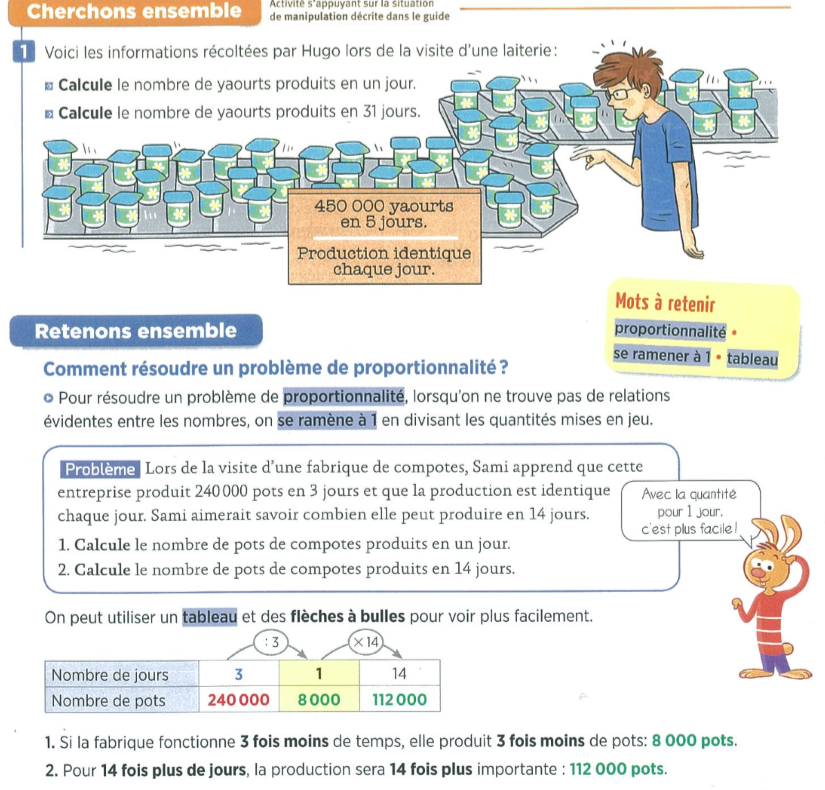 Exercices oraux :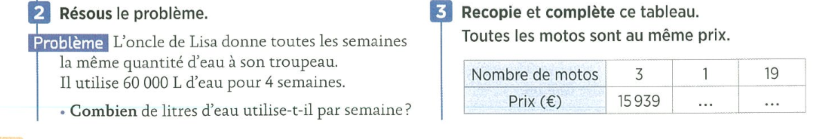 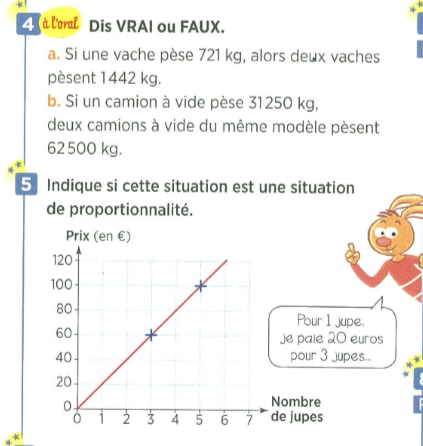 Exercice écrit :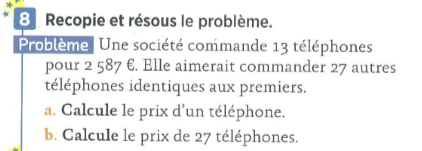 